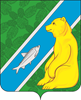 О внесении изменений в постановление администрации городского поселения Андра от 10.10.2016 № 459 «О предоставлении муниципальных преференций»В соответствии с Федеральным законом от 02.07.2021 № 352-ФЗ «О внесении изменений в отдельные законодательные акты Российской Федерации»:Внести в приложение к постановлению администрации городского поселения Андра от 10.10.2016 № 459 «О предоставлении муниципальных преференций» следующие изменения»:         1.1.  Пункт 3.4.3. изложить в следующей редакции:          «бухгалтерский баланс хозяйствующего субъекта, в отношении которого имеется намерение предоставить государственную или муниципальную преференцию, по состоянию на последнюю отчетную дату, предшествующую дате подачи заявления, в случае отсутствия указанного бухгалтерского баланса в государственном информационном ресурсе бухгалтерской (финансовой) отчетности, предусмотренном статьей 18 Федерального закона от 6 декабря 2011 года № 402-ФЗ «О бухгалтерском учете» (далее - государственный информационный ресурс бухгалтерской (финансовой) отчетности), либо, если хозяйствующий субъект не представляет в налоговые органы бухгалтерский баланс, иная предусмотренная законодательством Российской Федерации о налогах и сборах документация. В случае, если хозяйствующий субъект представляет годовую бухгалтерскую (финансовую) отчетность в целях формирования государственного информационного ресурса бухгалтерской (финансовой) отчетности, антимонопольный орган получает бухгалтерский баланс хозяйствующего субъекта из этого государственного информационного ресурса с использованием единой системы межведомственного электронного взаимодействия;».         2.Обнародовать настоящее постановление посредством размещения в информационно-телекоммуникационной сети Интернет на официальном сайте администрации муниципального образования городское поселения Андра по адресу: www.andra-mo.ru, а также разместить на информационном стенде администрации городского поселения Андра.         3.Настоящее постановление вступает в силу со дня обнародования.         4. Контроль за исполнением настоящего постановления оставляю за собой.И.о. главы городского поселения Андра 					          Д.П. ПостноваАДМИНИСТРАЦИЯГОРОДСКОГО ПОСЕЛЕНИЯ   АНДРАОктябрьского районаХанты- Мансийского автономного округа – ЮгрыПОСТАНОВЛЕНИЕАДМИНИСТРАЦИЯГОРОДСКОГО ПОСЕЛЕНИЯ   АНДРАОктябрьского районаХанты- Мансийского автономного округа – ЮгрыПОСТАНОВЛЕНИЕАДМИНИСТРАЦИЯГОРОДСКОГО ПОСЕЛЕНИЯ   АНДРАОктябрьского районаХанты- Мансийского автономного округа – ЮгрыПОСТАНОВЛЕНИЕАДМИНИСТРАЦИЯГОРОДСКОГО ПОСЕЛЕНИЯ   АНДРАОктябрьского районаХанты- Мансийского автономного округа – ЮгрыПОСТАНОВЛЕНИЕАДМИНИСТРАЦИЯГОРОДСКОГО ПОСЕЛЕНИЯ   АНДРАОктябрьского районаХанты- Мансийского автономного округа – ЮгрыПОСТАНОВЛЕНИЕАДМИНИСТРАЦИЯГОРОДСКОГО ПОСЕЛЕНИЯ   АНДРАОктябрьского районаХанты- Мансийского автономного округа – ЮгрыПОСТАНОВЛЕНИЕАДМИНИСТРАЦИЯГОРОДСКОГО ПОСЕЛЕНИЯ   АНДРАОктябрьского районаХанты- Мансийского автономного округа – ЮгрыПОСТАНОВЛЕНИЕАДМИНИСТРАЦИЯГОРОДСКОГО ПОСЕЛЕНИЯ   АНДРАОктябрьского районаХанты- Мансийского автономного округа – ЮгрыПОСТАНОВЛЕНИЕАДМИНИСТРАЦИЯГОРОДСКОГО ПОСЕЛЕНИЯ   АНДРАОктябрьского районаХанты- Мансийского автономного округа – ЮгрыПОСТАНОВЛЕНИЕАДМИНИСТРАЦИЯГОРОДСКОГО ПОСЕЛЕНИЯ   АНДРАОктябрьского районаХанты- Мансийского автономного округа – ЮгрыПОСТАНОВЛЕНИЕ«10»января2021 г.№6пгт. Андрапгт. Андрапгт. Андрапгт. Андрапгт. Андрапгт. Андрапгт. Андрапгт. Андрапгт. Андрапгт. Андра